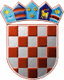 REPUBLIKA HRVATSKAOPĆINSKO IZBORNO POVJERENSTVOOPĆINE PRIVLAKAKLASA:URBROJ:Privlaka,        Na osnovi članka 86. Zakona o lokalnim izborima ("Narodne novine", broj 144/12 i 121/16, u daljnjem tekstu: Zakon), nakon provedenih lokalnih izbora 21. svibnja 2017., Općinsko izborno povjerenstvo Općine Privlaka utvrdilo je i objavljujeREZULTATE IZBORA ZAČLANOVE OPĆINSKOG VIJEĆAOPĆINE PRIVLAKANositelj liste: GAŠPAR BEGONJA, dipl. ing.Nositelj liste: TOMISLAV GRBIĆ, mag. ing. naut.Nositelj liste: PETAR MUSTAĆ, bacc. oec.Nositelj liste: ŽELJKO ZORIĆNositeljica liste: SANDRA GLAVANNositelj liste: IVAN VUKIĆNositelj liste: GAŠPAR BEGONJA, dipl. ing.Nositelj liste: TOMISLAV GRBIĆ, mag. ing. naut.Nositelj liste: PETAR MUSTAĆ, bacc. oec.Nositelj liste: ŽELJKO ZORIĆNositeljica liste: SANDRA GLAVANdobila je 7  mjesta te su s te liste izabrani:dobila je 2  mjesta te su s te liste izabrani:dobila je 1  mjesto te je s te liste izabran:dobila je 1  mjesto te je s te liste izabran:dobila je 0  mjesta te s te liste nije izabran niti jedan član.PREDSJEDNIKOPĆINSKOG IZBORNOG POVJERENSTVAOPĆINE PRIVLAKATOMISLAV GLAVAN______________________________I.Od ukupno 2.348 birača upisanih u popis birača, glasovalo je 1.162 birača, odnosno 49,49%, od čega je prema glasačkim listićima glasovalo 1.161 birača, odnosno 49,45%. Važećih listića bilo je 1.116, odnosno 96,12%. Nevažećih je bilo 45 listića, odnosno 3,88%.Od ukupno 2.348 birača upisanih u popis birača, glasovalo je 1.162 birača, odnosno 49,49%, od čega je prema glasačkim listićima glasovalo 1.161 birača, odnosno 49,45%. Važećih listića bilo je 1.116, odnosno 96,12%. Nevažećih je bilo 45 listića, odnosno 3,88%.II.Pojedine kandidacijske liste dobile su sljedeći broj glasova:1.2.3.4.5.6.III.Na osnovi članka 84. stavka 1. Zakona, kandidacijske liste koje sudjeluju u diobi mjesta u općinskom vijeću su:Na osnovi članka 84. stavka 1. Zakona, kandidacijske liste koje sudjeluju u diobi mjesta u općinskom vijeću su:1.HRVATSKA DEMOKRATSKA ZAJEDNICA - HDZ2.KANDIDACIJSKA LISTA GRUPE BIRAČA3.MODERNA DEMOKRATSKA SNAGA - MODES4.HRVATSKA STRANKA PRAVA - HSP5.KANDIDACIJSKA LISTA GRUPE BIRAČAIV.Na osnovi članka 84. stavka 2. i članka 85. Zakona, utvrđuje se da su pojedine kandidacijske liste dobile sljedeći broj mjesta u općinskom vijeću:Na osnovi članka 84. stavka 2. i članka 85. Zakona, utvrđuje se da su pojedine kandidacijske liste dobile sljedeći broj mjesta u općinskom vijeću:1.HRVATSKA DEMOKRATSKA ZAJEDNICA - HDZ1.GAŠPAR BEGONJA, dipl. ing.2.MARIN BUŠKULIĆ3.NIKICA BEGONJA4.ANTE MUSTAĆ5.IVA BARUNČIĆ6.MARTIN GRBIĆ7.ANA SKOBLAR2.KANDIDACIJSKA LISTA GRUPE BIRAČA1.TOMISLAV GRBIĆ, mag. ing. naut.2.LUKA GRBIĆ, mag. ing. naut.3.MODERNA DEMOKRATSKA SNAGA - MODES1.PETAR MUSTAĆ, bacc. oec.4.HRVATSKA STRANKA PRAVA - HSP1.ŽELJKO ZORIĆ5.KANDIDACIJSKA LISTA GRUPE BIRAČA